Prifysgol Cymru Y Drindod Dewi SantGofynion Mynediad Iaith Saesneg ar gyfer Astudio Academaidd(Ionawr 2023)CyflwyniadMae’r polisi hwn yn amlinellu’r amrywiaeth o ffyrdd y gellir bodloni gofynion mynediad iaith Saesneg Prifysgol Cymru Y Drindod Dewi Sant (Y Drindod Dewi Sant) gan fyfyrwyr rhyngwladol sy’n astudio yn y DU ac ar-lein at ddibenion astudio academaidd sy’n arwain at ddyfarniad gan y Brifysgol. Yn ogystal, efallai bydd rhaid i ymgeiswyr fodloni unrhyw ofynion iaith Saesneg a bennir gan y llywodraeth: er enghraifft, er mwyn astudio yn y DU, bydd rhaid i ymgeiswyr ddangos tystiolaeth eu bod yn bodloni gofynion yr UKVI.Cymhwysedd AwtomatigGall ymgeiswyr fodloni gofynion mynediad iaith Saesneg y Brifysgol ar gyfer astudio academaidd os ydynt:Wedi cwblhau cymhwyster israddedig neu ôl-raddedig cydnabyddedig yn llwyddiannus mewn sefydliad cydnabyddedig yn y DU neu wlad lle’r Saesneg yw iaith y mwyafrif (yn ôl rheolau mewnfudo’r DU).Wedi cwblhau cymhwyster israddedig neu ôl-raddedig cydnabyddedig, o fewn y 30 mis diwethaf, mewn sefydliad cydnabyddedig trwy gyfrwng y Saesneg mewn gwlad lle nad y Saesneg yw iaith y mwyafrif (yn ôl rheolau mewnfudo’r DU). Efallai y bydd ar y Brifysgol eisiau tystysgrifau, trawsgrifiadau a/neu ddogfennau yn nodi iaith y ddarpariaeth a’r asesu yn ogystal â phasio cyfweliad gydag Aseswr Iaith Saesneg Y Drindod Dewi Sant yn llwyddiannus cyn gwneud cynnig.Wedi cwblhau’n llwyddiannus, o fewn y pum mlynedd diwethaf, gymhwyster cydnabyddedig ym mhwnc y Saesneg neu, lle caiff ei gymeradwyo gan y Brifysgol, gymwysterau lle mae’r iaith Saesneg yn elfen sylweddol ohonynt (efallai y bydd angen tystysgrifau a lefelau cyrhaeddiad penodol)Wedi cwblhau’n llwyddiannus, o fewn y tair blynedd diwethaf, gymhwyster israddedig neu ôl-raddedig cydnabyddedig a addysgwyd ar-lein drwy gyfrwng y Saesneg a ddyfarnwyd yn uniongyrchol gan sefydliad cydnabyddedig yn y DU. (Nid yw hyn yn cynnwys cymwysterau a gyflwynwyd drwy is-gampws dramor)Yn cael eu hystyried yn siaradwyr Saesneg brodorol trwy fod yn ddinesydd mewn gwlad lle’r Saesneg yw iaith y mwyafrif yn ôl rheolau mewnfudo’r DU.Antigua a BarbudaAwstraliaY BahamasBelizeCanadaDominicaGrenadaGuyanaIwerddonMaltaSeland NewyddSt Kitts a NevisSt LuciaSt Vincent a’r GrenadinesTrinidad a ThobagoUnol Daleithiau AmericaPrawf Iaith SaesnegAr gyfer ymgeiswyr nad ydynt yn gymwys yn awtomatig o dan y meini prawf a nodwyd yn 2 uchod, bydd y Brifysgol yn ystyried ystod o brofion a chymwysterau iaith Saesneg a ystyrir yn briodol ar gyfer astudio academaidd ac a ddefnyddir yn helaeth ar draws y sector Addysg Uwch.Fel arfer, nid yw’r Brifysgol yn derbyn tystysgrifau sy’n fwy na dwy flynedd tu hwnt i’w dyddiad cyhoeddi, ac mae’r Brifysgol yn defnyddio gwasanaethau dilysu ar-lein neu uniongyrchol i sicrhau bod y tystysgrifau a dderbyniwyd yn ddilys.Gall y profion a ganlyn fodloni’r gofynion uchod:Cambridge English: C1 Advanced. Gelwir yn ffurfiol yn Cambridge English Advanced (CAE)Cambridge English: B2 Business Vantage a C1 Business Higher (ar gyfer disgyblaethau busnes a chytras yn unig)Cambridge English: C2 Proficiency. Cambridge English: Proficiency (CPE) cyntInternational English Language Testing System (IELTS) Academic; a wneir mewn canolfan brofi awdurdodedig.Pearson Test of English Academic (PTE Academic); a wneir mewn canolfan brofi awdurdodedig.TOEFL iBT; a wneir mewn canolfan brofi awdurdodedig.Prawf Iaith Academaidd Cymru (PIA Cymru)Profion Trinity ISE II a III a gynhelir o fewn y DU mewn Canolfan Brofi a gymeradwyir gan yr UKVICymwysterau penodol lle bo’r Brifysgol wedi meincnodi’r defnydd o’r cymhwyster hwnnw yn erbyn ei ddefnydd yn sector Addysg Uwch y DU a/neu ei phrofiad blaenorol ei hun o berfformiad myfyrwyr.Language Cert International ESOL SELT B2 neu C1 Bagloriaeth Ryngwladol (IB)Cambridge IGCSELle bo’r defnydd o brawf iaith Saesneg sefydliad arall yn cael ei gynnig ar gyfer ymgeiswyr nad oes arnynt angen mynediad i’r DU, fel opsiwn amgen i’r profion iaith Saesneg a restrwyd uchod, oni bai ei fod wedi ei gymeradwyo eisoes gan y Brifysgol, gellir cyflwyno manylion y cymhwyster i’r Brifysgol i gynnal ymarfer i ystyried cymeradwyo’r prawf. Efallai bydd ffi weinyddol yn daladwy i’r Brifysgol i ymgymryd â’r ymarfer.Lefelau CyrhaeddiadMae’r Brifysgol yn ystyried sgoriau cyfwerth bras o fewn Lefelau a ddiffinnir gan y Fframwaith Ewropeaidd Cyffredin ar gyfer iaith (CEFR) ar gyfer profion hyfedredd iaith Saesneg a restrwyd uchod ac a fapir yn Atodiad 1:CEFR Lefel B1: Astudio ar Lefel 3CEFR Lefel B2: Graddau israddedig ac unrhyw astudio ar Lefelau 4, 5 a 6.CEFR Lefel B2: Astudio ôl-raddedig a addysgir ar Lefel 7 ac 8 (yn cynnwys DBA a chymwysterau Doethuriaeth Broffesiynol).CEFR Lefel B2: Graddau ymchwil ôl-raddedig ar Lefel 8.O fewn y lefelau hyn, mae’r Brifysgol wedi pennu Sgoriau Cyffredinol, Meincnod a/neu Isafswm ar gyfer gofynion mynediad iaith Saesneg, er ei fod yn bosibl bod rhai partneriaid cydweithredol wedi cytuno ar sgoriau eraill ar gyfer rhaglenni astudio penodol.Cambridge English: C1 Advanced.Astudio ar Lefel 4 ac uwch (israddedig ac ôl-raddedig) yn ogystal â rhaglenni Doethur Gweinyddiaeth Busnes a rhaglenni Doethuriaeth Broffesiynol yn unig: Isafswm Sgôr o 169 neu’n uwch yn gyffredinol gydag o leiaf 162 neu’n uwch ym mhob rhan gydrannol.Cambridge English: Tystysgrifau BusnesMae’r rhain yn cynnwys y Tystysgrifau Saesneg Busnes a ganlyn a gellir eu derbyn ar gyfer disgyblaethau busnes a chytras yn unig:Cambridge English: B2 Business Vantage (BEC Vantage). Isafswm sgôr o 169 neu’n uwch yn gyffredinol gydag o leiaf 162 ym mhob rhan gydrannol.Cambridge English: C1 Business Higher (BEC Higher). Isafswm sgôr o 169 neu’n uwch yn gyffredinol gydag o leiaf 162 ym mhob rhan gydrannol.Cambridge English ProficiencyPennir y prawf ar CEFR Lefel 2, felly gall pas fod yn dderbyniol ar bob lefel mynediad.International English Language Testing System (IELTS)Derbynnir prawf IELTS Academic ar gyfer UKVI.Gellir derbyn IELTS Academic (nid ar gyfer UKVI) o dan rai amgylchiadau penodolNi dderbynnir IELTS General Training.Mae’r Brifysgol yn argymell bod pob ymgeisydd yn ymgymryd â phrawf IELTS Academic ar gyfer UKVI. Gall ymgeiswyr sy’n cwblhau prawf Academaidd mewn canolfan brofi na chaiff ei chydnabod gan UKVI gael eu hystyried o hyd.Y Sgôr Cyffredinol ar gyfer astudio ar Lefel 3 yw isafswm o IELTS 4.5 (gydag Isafswm Sgôr o 4.0 neu’n uwch ym mhob un o’r cydrannau). Sylwch y gall rhai cyrsiau ar y lefel hon ofyn am Isafswm Sgôr uwch am resymau academaidd.Y Sgôr Cyffredinol ar gyfer astudio ar Lefelau 4 i 7 (israddedig ac ôl-raddedig) yn ogystal â DBA a rhaglenni Doethuriaeth Broffesiynol yw IELTS 6.0 (gydag Isafswm Sgôr o 5.5 neu’n uwch ym mhob un o’r cydrannau). Sylwch y gall rhai cyrsiau ar y lefel hon ofyn am Isafswm Sgôr uwch am resymau academaidd.Y Sgôr Cyffredinol ar gyfer rhaglenni Ymchwil Lefel 8 yn unig (PhD) yw IELTS 6.5 (gydag Isafswm Sgôr o 5.5. mewn gwrando a siarad ac Isafswm Sgôr o 6.5 mewn cydrannau darllen ac ysgrifennu).Pearson Test of English (PTE Academic)Derbynnir PTE Academic UKVI a wneir mewn canolfan brofi UKVI.Gellir derbyn PTE Academic a wneir mewn canolfan brofi nad yw’n un UKVI o dan rai amgylchiadau penodolNi dderbynnir PTE Academic Home EditionAstudio ar Lefel 3: Rhaid cael Isafswm Sgôr o 43 mewn PTE Academic UKVI ym mhob un o’r bedair gydran.I astudio ar Lefel 4 i 7 (israddedig ac ôl-raddedig) yn ogystal â DBA a rhaglenni Doethuriaeth Broffesiynol rhaid cael Isafswm Sgôr o 59 ym mhob un o’r bedair gydran.TOEFL iBTDerbynnir TOEFL iBT a wneir mewn canolfan brofi awdurdodedig.Gellir derbyn TOEFL iBT Home Edition o dan rai amgylchiadau penodolDim ond yn cael ei dderbyn ar gyfer astudio Lefel 4 i Lefel 7 yn ogystal â DBA a rhaglenni Doethuriaeth Broffesiynol. Rhaid cael isafswm sgôr cyffredinol o 72 gyda’r isafswm sgoriau a ganlyn ym mhob un o’r sgiliau cyfathrebu a ganlyn:Darllen – Isafswm Sgôr o 18Gwrando – Isafswm Sgôr o 17Ysgrifennu – Isafswm Sgôr o 17Siarad – Isafswm Sgôr o 20Rhaid bodloni sgoriau iaith Saesneg mewn un prawf. Nid ydym yn derbyn TOEFL MyBest Score i fodloni ein gofynion iaith Saesneg.Prawf Iaith Academaidd Cymru (PIA Cymru)Prawf iaith Saesneg mewnol yw hwn a gynhelir gan y Brifysgol.Y Sgôr Cyffredinol ar gyfer astudio ar Lefelau 4 i 7 (israddedig ac ôl-raddedig) yn ogystal â DBA a rhaglenni Doethuriaeth Broffesiynol yw PIA Cymru 6.0 (gydag Isafswm Sgôr o 5.5 neu’n uwch ym mhob un o’r cydrannau). Sylwch y gall rhai cyrsiau ar y lefel hon ofyn am Isafswm Sgôr uwch am resymau academaidd.Y Sgôr Cyffredinol ar gyfer rhaglenni Ymchwil Lefel 8 yn unig (PhD) yw PIA Cymru 6.5 (gydag Isafswm Sgôr o 5.5. mewn gwrando a siarad ac Isafswm Sgôr o 6.5 mewn cydrannau darllen ac ysgrifennu).Trinity College LondonDerbynnir cymwysterau ISE II neu III Trinity College London a wneir mewn canolfan brofi dynodedig UKVI yn y DU ac felly a ddiffinnir yn Brawf Iaith Saesneg Diogel (SELT).Cydnabyddir y profion hyn ar gyfer pob lefel astudio.Bydd y Brifysgol yn derbyn pas cyffredinol ISE II Trinity College London gyda theilyngdod neu uwch ym mhob rhan gydrannol.Bydd y Brifysgol yn derbyn ISE III Trinity College London gyda phas cyffredinol a gyda phasys neu uwch ym mhob rhan gydrannol.Language Cert International ESOL SELT B2 neu C1Rhaid ei wneud mewn canolfan brofi gydnabyddedig UKVI.Rhaid cyflawni isafswm sgôr o 33/50 ym mhob un o’r bedair gydran.     14. Bagloriaeth Ryngwladol Bydd y Brifysgol yn gofyn am Lefel Uwch 5 neu Lefel Safonol 5 Iaith A neu Lefel 5 Uwch neu Lefel Safonol 5 Iaith BCambridge IGCSEMae Isafswm Gradd C (gradd 4) IGCSE mewn Saesneg fel Ail Iaith yn bodloni’r gofyniad hyfedredd Iaith Saesneg ar gyfer astudio israddedig.     16. Cymwysterau Penodol a DderbynnirMae’r Brifysgol yn adolygu’r cymwysterau Iaith Saesneg mae’n eu derbyn yn rheolaidd yn unol â’r defnydd cyffredinol yn sector Addysg Uwch y DU a’i phrofiad ei hun o berfformiad myfyrwyr. Gellir alinio hyn gyda gweithgarwch recriwtio bwriedig fesul gwlad. Yn dilyn adolygiad o berfformiad myfyrwyr o wledydd penodol yn y gorffennol ac adolygiad o arfer sector Addysg Uwch y DU, derbynnir y cymwysterau gwlad-benodol a ganlyn.Tabl o Gymwysterau Penodol 17. Adolygu’r PolisiMae’r Brifysgol yn adolygu’r cymwysterau iaith Saesneg y mae’n eu derbyn yn rheolaidd, a gallai’r polisi uchod newid yn unol â pherfformiad myfyrwyr a datblygiadau yn y sector.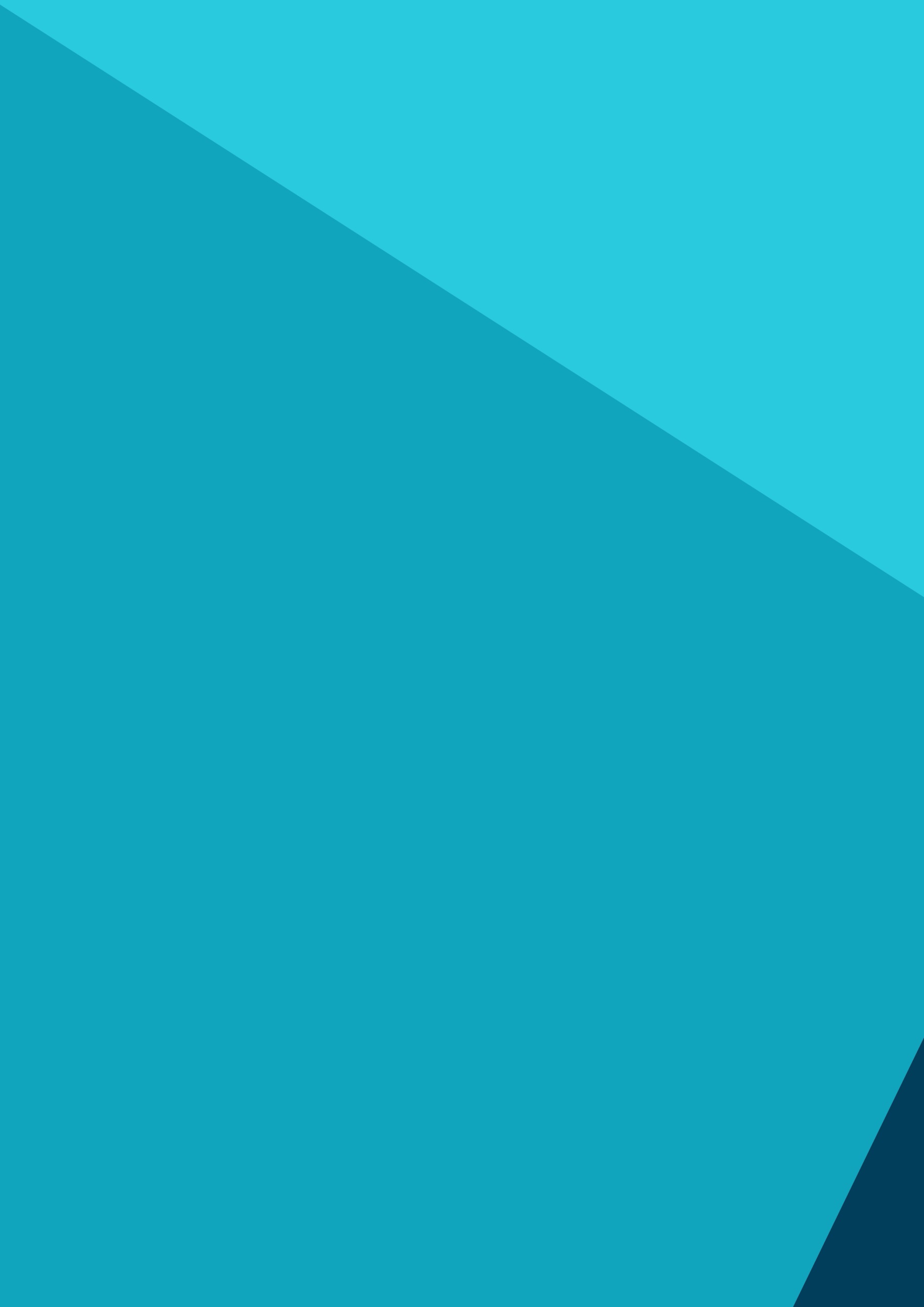 CymhwysterLefelBotswana BGCSE, EnglishGradd C neu’n uwchCameroon GCE O LevelGradd C neu’n uwchHKDSE Hong Kong Diploma of Secondary EducationLefel 4 mewn Iaith Saesneg (gydag isafswm o Lefel 3 ym mhob sgil) yn ogystal â phasio cyfweliad gydag Aseswr Iaith Saesneg Y Drindod Dewi Sant yn llwyddiannus .Trefniant dros dro yw hyn ar gyfer derbyniadau 2023-2024 ac mae’n amodol ar gael ei adolygu.Indian Standard XII, English Language ac eithrio byrddau arholi Punjab a Haryana.Marc pas cyffredinol 70% neu’n uwchMalaysian 119 syllabus (UCLES)Gradd C neu’n uwchNorway VitnemalGradd 4 mewn SaesnegUgandan Certificate of Education UCEGradd 6 neu’n uwchSQA HND BusinessPas yn ogystal â phasio cyfweliad gydag Asesydd Iaith Saesneg Y Drindod Dewi Sant yn llwyddiannus WAEC Nigeria a GhanaGradd C6 Saesneg neu’n uwch ar gyfer pob lefel astudio